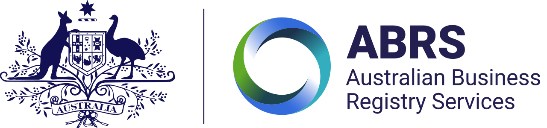 Corporations (Aboriginal and Torres Strait Islander) (Eligible Officer Exclusion – resigned directors) Determination 2023I, Chris Jordan, Commissioner of Taxation, in my capacity as the Commonwealth Registrar make the following legislative instrument.Dated	24 January 2023Chris JordanCommonwealth RegistrarContents1  Name	12  Commencement	13  Authority	14  Definitions	15  Class of persons who are not eligible officers	16  Class of persons who are not eligible officers for the period 4 April 2021 to 30 November 2023	21  Name		This instrument is the Corporations (Aboriginal and Torres Strait Islander) (Eligible Officer Exclusion – resigned directors) Determination 2023.2  Commencement	(1)	Each provision of this instrument specified in column 1 of the table commences, or is taken to have commenced, in accordance with column 2 of the table. Any other statement in column 2 has effect according to its terms.Note:	This table relates only to the provisions of this instrument as originally made. It will not be amended to deal with any later amendments of this instrument.	(2)	Any information in column 3 of the table is not part of this instrument. Information may be inserted in this column, or information in it may be edited, in any published version of this instrument.3  Authority		This instrument is made under subsection 308-15(3) of the Corporations (Aboriginal and Torres Strait Islander) Act 2006.4  Definitions		In this instrument:registered Australian body has the same meaning as in the Corporations Act 2001.registered foreign company has the same meaning as in the Corporations Act 2001.Note: Terms used in this instrument that are defined in the Corporations (Aboriginal and Torres Strait Islander) Act 2006 have the same meaning as in that Act.5  Class of persons who are not eligible officers	(1)	For the purposes of subsection 308-15(3) of the Corporations (Aboriginal and Torres Strait Islander) Act 2006, the class of persons specified in subsection (2) are not eligible officers.	(2)	A person who:	(a)	was:	(i)	an eligible officer, within the meaning of the Corporations (Aboriginal and Torres Strait Islander) Act 2006, immediately before 4 April 2021; or	(ii)	not an eligible officer immediately before 4 April 2021, but became an eligible officer between 4 April 2021 and 31 October 2022; and	(b)	does not hold any role as an appointed director or an alternate director acting in that capacity (regardless of the name given to that role) of an Aboriginal and Torres Strait Islander corporation, a company, a body corporate that is a registered Australian body or registered foreign company after 30 November 2023; and	(c)	does not have a director identification number.6  Class of persons who are not eligible officers for the period 4 April 2021 to 30 November 2023	(1)	For the purposes of subsection 308-15(3) of the Corporations (Aboriginal and Torres Strait Islander) Act 2006, the class of persons specified in subsection (2) are not eligible officers for the period 4 April 2021 to 30 November 2023.	(2)	A person who:	(a)	was:	(i)	an eligible officer, within the meaning of the Corporations (Aboriginal and Torres Strait Islander) Act 2006, immediately before 4 April 2021; or	(ii)	not an eligible officer immediately before 4 April 2021, but became an eligible officer between 4 April 2021 and 31 October 2022; and	(b)	stopped holding any role as an appointed director or an alternate director acting in that capacity (regardless of the name given to that role) of an Aboriginal and Torres Strait Islander corporation, a company, a body corporate that is a registered Australian body or registered foreign company prior to 1 December 2023; and	(c)	does not have a director identification number.Commencement informationCommencement informationCommencement informationColumn 1Column 2Column 3ProvisionsCommencementDate/Details1.  The whole of this instrumentThe day after this instrument is registered. 